ESCOLA _________________________________DATA:_____/_____/_____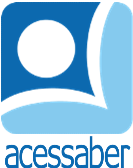 PROF:_______________________________________TURMA:___________NOME:________________________________________________________SITUAÇÕES PROBLEMA DE SOMA COM PROVA REALVicente tinha 523 figurinhas e comprou 389 de sua prima Clarice. Com quantas ele ficou?R: __________________________________________________________________CalculoProva RealBernardo comprou 60 cartinhas, para adicionar para adicionar a sua coleção. No dia seguinte seu cachorro comeu metade de suas cartinhas, restaram 170. Quantas cartinhas ele tinha antes de seu cachorro comer?R: __________________________________________________________________CalculoProva RealPara pintar um prédio foram gastos 24 litros de amarela, 35 litros de tinta marrom e 54 litros de tinta branca. Quantos litros de tinta foram necessários para pintar o prédio?R: __________________________________________________________________CalculoProva RealOntem Théo possuía 48 bolinhas, hoje ele foi jogar na casa da Maria Fernanda e ganhou 27 bolinhas. Com quantas bolinhas ele ficou?R: __________________________________________________________________CalculoProva RealUm ateliê de costura fez, na ultima semana, 248 vestidos e 353 calças. Quantas peças foram produzidas no total?R: __________________________________________________________________CalculoProva Real